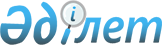 О материальном обеспечении детей-инвалидов, воспитывающихся и обучающихся на дому
					
			Утративший силу
			
			
		
					Постановление акимата города Кокшетау Акмолинской области от 15 января 2008 года N А-1/44. Зарегистрировано управлением юстиции города Кокшетау Акмолинской области 29 января 2008 года N 1-1-76. Утратило силу постановлением акимата города Кокшетау Акмолинской области от 10 ноября 2011 года № А-11/2158      Сноска. Утратило силу постановлением акимата города Кокшетау Акмолинской области от 10.11.2011 № А-11/2158.

      В целях реализации подпункта 3 пункта 2 статьи 11 Закона Республики Казахстан от 13 апреля 2005 года "О социальной защите инвалидов в Республике Казахстан" и в соответствии с пунктом 14 статьи 31 Закона Республики Казахстан от 23 января 2001 года "О местном государственном управлении в Республике Казахстан", акимат города Кокшетау ПОСТАНОВЛЯЕТ:

      1. Предоставить из средств городского бюджета, предусмотренных по программе "Социальная поддержка инвалидов", материальное обеспечение детям-инвалидам, воспитывающимся и обучающимся на дому, в размере 6 месячных расчeтных показателей на квартал, на каждого ребeнка-инвалида, не достигшего 18 лет.

      2. Установить, что:

      1) материальное обеспечение предоставляется на рожденных, усыновленных, а также взятых под опеку детей (кроме детей-инвалидов, находящихся на полном государственном обеспечении) одному из родителей или лицу, его заменяющему, независимо от дохода семьи;

      2) материальное обеспечение предоставляется по заключению психолого-медико-педагогической консультации департамента образования акимата области с месяца подачи документов;

      3) материальное обеспечение назначается сроком на 12 месяцев;

      4) выплата материального обеспечения производится за истекший квартал по мере поступления финансирования. При наступлении обстоятельств, влекущих прекращение выплаты материального обеспечения (достижение ребенком-инвалидом возраста 18 лет, смерть ребенка-инвалида, снятие инвалидности), выплата прекращается с месяца, следующего за месяцем, в котором наступили соответствующие обстоятельства.

      3. Решение о назначении материального обеспечения принимается "Уполномоченным органом" на основании следующего перечня документов:

      1) копии свидетельства о рождении ребенка;

      2) справки медико-социальной экспертной комиссии (установленного образца) об установлении инвалидности;

      3) заключения психолого-медико-педагогической консультации департамента образования Акмолинской области о необходимости воспитания и обучения ребенка-инвалида на дому;

      4) справки из учебного заведения, подтверждающей факт обучения ребенка-инвалида на дому.

      4. Государственному учреждению "Отдел занятости и социальных программ города Кокшетау" принять меры по обеспечению своевременного освоения денежных средств, выделенных из городского бюджета для оказания социальной помощи детям-инвалидам, воспитывающимся и обучающимся на дому.

      5. Настоящее постановление акимата города Кокшетау вступает в силу со дня государственной регистрации в Управлении юстиции города Кокшетау и распространяется на правоотношения, возникшие с 1 января 2008 года. 

      6. Отменить постановление акимата города Кокшетау от 04 декабря 2007 года N А-12/1593 "Об утверждении Правил назначения и выплаты материального обеспечения на детей-инвалидов, воспитывающихся и обучающихся на дому".

      7. Контроль за исполнением настоящего постановления возлагается на заместителя акима города Жупинова Б.З.       Аким города
					© 2012. РГП на ПХВ «Институт законодательства и правовой информации Республики Казахстан» Министерства юстиции Республики Казахстан
				